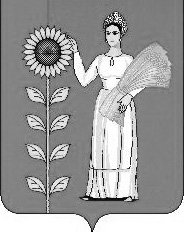 СОВЕТ ДЕПУТАТОВ СЕЛЬСКОГО ПОСЕЛЕНИЯТИХВИНСКИЙ СЕЛЬСОВЕТДобринского муниципального района Липецкой областиРоссийской Федерации45 -я сессия VсозываР Е Ш Е Н И Е17.01.2019г.                      д.Большая Плавица                           №  172-рсО внесении изменений в Положение  «Об упорядочении оплаты труда работников, заключивших трудовой договор о работе в органах местного самоуправления сельского поселения Тихвинский сельсовет Добринского муниципального района»             Рассмотрев представленный администрацией сельского поселения Тихвинский сельсовет Добринского муниципального района проект Положения «О внесении изменений в Положение  «Об упорядочении оплаты труда работников, заключивших трудовой договор о работе в органах местного самоуправления сельского поселения Тихвинский сельсовет Добринского муниципального района» принятое решением Совета депутатов сельского поселения Тихвинский сельсовет Добринского муниципального района от 06.02.2018 №127-рс, руководствуясь Уставом сельского поселения Тихвинский сельсовет, учитывая решения постоянной комиссии по правовым вопросам, местному самоуправления и работе с депутатами, Совет депутатов сельского поселения Тихвинский сельсоветРЕШИЛ:1.  Принять изменения в Положение «Об упорядочении оплаты труда работников, заключивших трудовой договор о работе в органах местного самоуправления сельского поселения Тихвинский сельсовет Добринского муниципального района» (прилагается).2.  Направить указанный нормативный правовой акт главе сельского поселения  для подписания и официального обнародования.3.  Настоящее   решение    вступает    в    силу    со    дня    его    официального обнародования и распространяется на правоотношения, возникшие с 1 января 2019 года.Председатель Совета депутатовсельского поселения Тихвинский сельсовет                                                    А. Г.Кондратов.ПринятыРешением Советом депутатовсельского поселенияТихвинский сельсоветот 16.01.2019г. № 172 -рсИзменения в Положение  «Об упорядочении оплаты труда работников, заключивших трудовой договор о работе в органах местного самоуправления сельского поселения Тихвинский сельсовет Добринского муниципального района»        Внести в Положение «Об упорядочении оплаты труда работников, заключивших трудовой договор о работе в органах местного самоуправления сельского поселения Тихвинский сельсовет Добринского муниципального района» принятое решением Совета депутатов сельского поселения Тихвинский сельсовет Добринского муниципального района от 06.02.2018 №127-рс, следующие изменения:1) приложение 1 таблицу  “Размеры должностных окладов работников заключивших трудовой договор о работе в органах местного самоуправления сельского поселения Тихвинский сельсовет Добринского муниципального района» изложить в следующей редакции:Глава сельского поселенияТихвинский сельсовет                                                   А. Г.КондратовНаименование должностейДолжностной оклад (руб. в месяц)Уборщик служебных помещений2860